PERSONAL DETAILS Name:	Date of Birth:Contact details	Mobile Phone:Email:Contact person in emergency:	Name:Mobile Phone:Relationship:Please tick which free Training Sessions you wish to attend:                            ____         Over ‘60s session 	- Monday 2pm                             ____         Get Active session	- Friday 1:30pmI consent to the club collecting, storing and processing the above personal data provided in this form in accordance with the club’s data protection policy and privacy notice as set out on the club’s website at https://hollandsportsgetfitclub.teamer.net/teams/111728088-more-active-more-often/documentsI consent to receive communications from Holland Sports Get Fit Club  I consent to the club photographing/videoing and agree to these photographs/videos being published to promote the club.SIGNED (member): ______________________________    DATE _________________PRINT NAME:  ________________________________________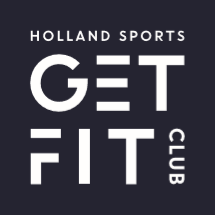 Membership Contact Details